Эти примеры сгенерированы на сайте https://309167,xyz  И обработаны в MSWord https://309167,xyz/ Углы-треугольника-печать/Углы треугольника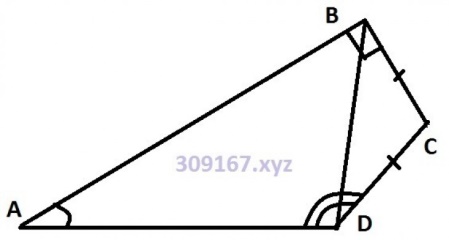 1. Вычислите угол BСD:если угол BAD =35 ,а угол ADC =115309167.xyz Ответ: 1202. Вычислите угол BDC:если угол ADC=113 ,а угол ВAD=55309167.xyz Ответ: 393. Вычислите угол AВD:если угол ADC=112 ,а угол ВAD=34309167.xyz Ответ: 624. Вычислите угол ADB:если угол ADC=104 ,а угол ВAD=30309167.xyz Ответ: 82Углы треугольника1. Вычислите угол BСD:если угол BAD =45 ,а угол ADC =110309167.xyz Ответ: 1152. Вычислите угол BDC:если угол ADC=110 ,а угол ВAD=34309167.xyz Ответ: 273. Вычислите угол AВD:если угол ADC=117 ,а угол ВAD=47309167.xyz Ответ: 534. Вычислите угол ADB:если угол ADC=105 ,а угол ВAD=49309167.xyz Ответ: 73Углы треугольника1. Вычислите угол BСD:если угол BAD =46 ,а угол ADC =104309167.xyz Ответ: 1202. Вычислите угол BDC:если угол ADC=98 ,а угол ВAD=42309167.xyz Ответ: 253. Вычислите угол AВD:если угол ADC=102 ,а угол ВAD=36309167.xyz Ответ: 664. Вычислите угол ADB:если угол ADC=97 ,а угол ВAD=35309167.xyz Ответ: 761. Вычислите угол BСD:если угол BAD =42 ,а угол ADC =107309167.xyz Ответ: 1212. Вычислите угол BDC:если угол ADC=108 ,а угол ВAD=40309167.xyz Ответ: 293. Вычислите угол AВD:если угол ADC=117 ,а угол ВAD=47309167.xyz Ответ: 534. Вычислите угол ADB:если угол ADC=103 ,а угол ВAD=41309167.xyz Ответ: 761. Вычислите угол BСD:если угол BAD =33 ,а угол ADC =109309167.xyz Ответ: 1282. Вычислите угол BDC:если угол ADC=112 ,а угол ВAD=26309167.xyz Ответ: 243. Вычислите угол AВD:если угол ADC=104 ,а угол ВAD=42309167.xyz Ответ: 624. Вычислите угол ADB:если угол ADC=121 ,а угол ВAD=47309167.xyz Ответ: 821. Вычислите угол BСD:если угол BAD =47 ,а угол ADC =104309167.xyz Ответ: 1192. Вычислите угол BDC:если угол ADC=112 ,а угол ВAD=34309167.xyz Ответ: 283. Вычислите угол AВD:если угол ADC=105 ,а угол ВAD=47309167.xyz Ответ: 594. Вычислите угол ADB:если угол ADC=120 ,а угол ВAD=46309167.xyz Ответ: 82Углы треугольника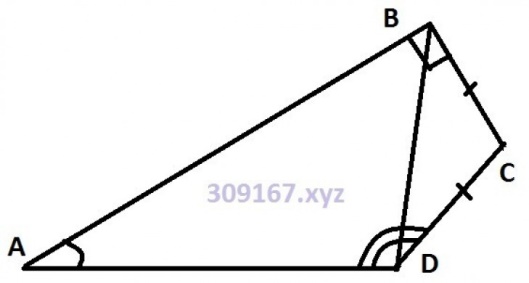 1. Вычислите угол BСD:если угол BAD =35 ,а угол ADC =1152. Вычислите угол BDC:если угол ADC=113 ,а угол ВAD=553. Вычислите угол AВD:если угол ADC=112 ,а угол ВAD=344. Вычислите угол ADB:если угол ADC=104 ,а угол ВAD=30Углы треугольника1. Вычислите угол BСD:если угол BAD =45 ,а угол ADC =1102. Вычислите угол BDC:если угол ADC=110 ,а угол ВAD=343. Вычислите угол AВD:если угол ADC=117 ,а угол ВAD=474. Вычислите угол ADB:если угол ADC=105 ,а угол ВAD=49Углы треугольника1. Вычислите угол BСD:если угол BAD =46 ,а угол ADC =1042. Вычислите угол BDC:если угол ADC=98 ,а угол ВAD=423. Вычислите угол AВD:если угол ADC=102 ,а угол ВAD=364. Вычислите угол ADB:если угол ADC=97 ,а угол ВAD=35Углы треугольника1. Вычислите угол BСD:если угол BAD =42 ,а угол ADC =1072. Вычислите угол BDC:если угол ADC=108 ,а угол ВAD=403. Вычислите угол AВD:если угол ADC=117 ,а угол ВAD=474. Вычислите угол ADB:если угол ADC=103 ,а угол ВAD=41Углы треугольника1. Вычислите угол BСD:если угол BAD =33 ,а угол ADC =1092. Вычислите угол BDC:если угол ADC=112 ,а угол ВAD=263. Вычислите угол AВD:если угол ADC=104 ,а угол ВAD=424. Вычислите угол ADB:если угол ADC=121 ,а угол ВAD=47Углы треугольника1. Вычислите угол BСD:если угол BAD =47 ,а угол ADC =1042. Вычислите угол BDC:если угол ADC=112 ,а угол ВAD=343. Вычислите угол AВD:если угол ADC=105 ,а угол ВAD=474. Вычислите угол ADB:если угол ADC=120 ,а угол ВAD=46